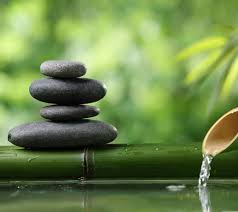 WWW.entrodenaturopatia.esZEZENBIDE Nº6  TELEFONO 943 208 324 SISTEMA USUI DE SANCION NATURALREIKI WANGREIKI KUNDALINIGRIAL REIKIDRAGON REIKIREIKI DE LOS BUDASREIKI SERAFINLAS 7 PERLAS DE REIKIGRANMASTER REIKI (Símbolos Sagrados)REIKI DE LAS ADASLOVE COCOONS REIKI TECNICAS ENERGETICASHO·OPONOPONOSISTEMA CURATIVO DEL UNICORNEOILAHINOORJOHREIACTIVACION DEL OJO DE HORUSCODIGOS NUMERICOS SAGRADOSSANACION ANGELICAL EMMANUEL (SAE)